Teaneck Public SchoolsSuperintendent ReportNovember 15, 2017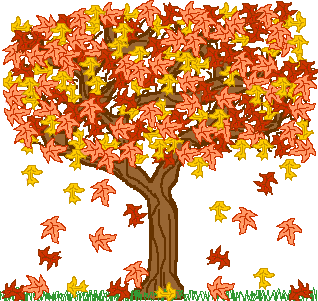 Teaneck Public Schools was a part of the 2017 Teaneck International Film Festival   The film we co-sponsored, SWIM TEAM, attracted about 175 viewers at Benjamin Franklin Middle School on Saturday, November 4, 2017.  The audience was treated to a performance by the Thomas Jefferson Middle School and Benjamin Franklin Middle School Combined Band prior to the film.  After the film, a talk-back session was led by Patricia Phillips, Education Outreach Coordinator for the New Jersey Center for Tourette Syndrome.   The panel included Coach Mike and Michael from the film, as well as Mike Hayden for the New Jersey Center for Tourette Syndrome and Dr. David Levesque, an adult with Tourette Syndrome.   The winners of the SmartPhone Short Film Contest had their films shown on November 4, 2017.  The first place winner was Elyjah Jackson, an 11th grade student at THS.  The runner-up was Amanda Kearney, a 12th grade student at THS.  We will be congratulating these two students at the December meeting of the Board of Education. The Teaneck High School Theater Department will proudly present Twilight: Los Angeles, 1992, by Anna Deavere Smith, on November 17 and 18, 2017, at 8:00 p.m. and November 19, 2017, at 3:00 p.m.  This play is comprised of a series of monologues by real people connected with the Los Angeles riots of 1992.  The production deals with mature subject matter and parental discretion is advised for younger children.  Senior citizens are invited to attend for free. The Thomas Jefferson Middle School faculty and administration, along with the TJMS Parent Teacher Organization (PTO) invite the community to a Thanksgiving dinner with them.  Dinner will be served in the Thomas Jefferson Middle School Cafeteria from 1:00 p.m. to 4:00 p.m. on Thanksgiving Day, November 23, 2017.   All are welcome.  If you plan on attending, please RSVP by Friday, November 17, 2017, to Mrs. Joanne Appel, at (201) 833-5471 or jappel@teaneckschools.org. There will be a half-day session of school on Wednesday, November 22, 2017, and school will be closed for Thanksgiving on Thursday, November 23 and 24, 2017.  On behalf of the Board of Education, our faculty and staff, I wish the entire Teaneck community a wonderful Thanksgiving.  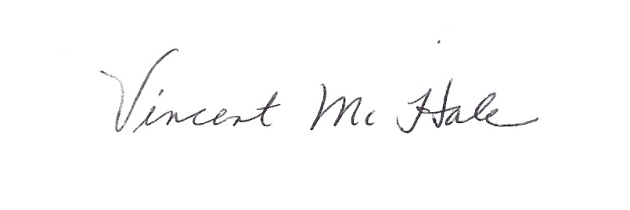 